GISBORNE PRESBYTERIAN PARISH Matawhero Church – Church LaneSt Andrew’s Church and Community Centre:176 Cobden Street, Gisbornewww.standrewsgis.org.nz17 September 2023         Blessing of Spring Flowers	           Pentecost 16  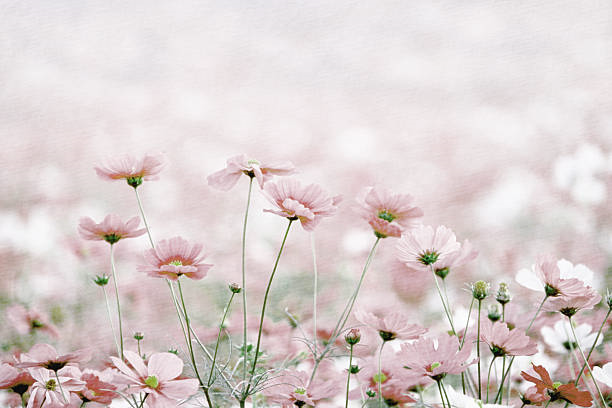 Springtime GodYou burst through the inter of our despairwith warmth and beautycolour and lightYou dance with us when we are fearfuland laugh with us when we are sadIn the darkness of our painyou bring us light to seeand peace to healWith a mad excess of loveYou melt our stringency and dissolve our narrow prejudiceby enfolding us in your everlasting armsCome, God-with-us, God of SpringtimeBlossom again in this season of our lives.We should be blessed if we lived in the present always, and took advantage of every accident that befell us…We loiter in winter while it is already spring.                                                                     Henry David Thoreau (1817-1862)We welcome all visitors to our service this morning.  Please sign the Visitors’ Book and make yourself known to the Hosts who stand at the back of the church.A toilet is located in the foyer.In our worship we use inclusive language as much as possible. Sometimes, especially in the hymns, this is not possible. Feel free to insert the language with which you are most comfortable.BOLDED WORDS are for congregational response.Where there is an asterisk * you are invited to stand.WELCOME --- NOTICESCALL TO WORSHIPL- PRAISE THE LORDALL- WE WILL THANK AND PRAISE GOD     WE WILL COME AND WORSHIP GOD TOGETHER L- WE COME TO CONNECT WITH THE SPIRIT OF GOD HYMN CH 405  ALL MY HOPE ON GOD IS FOUNDED PRAYER HYMN CH 87  BE THOU MY VISION  SCRIPTURE READING  JOHN 15: 1-17 PRAYER GARDEN / DISCUSSION OUR LIFE HAS ITS SEASONS (READ) WORDS: SHIRLEY MURRAY PRAYER,  FOLLOWED BY THE LORDS PRAYER OFFERING ;       PRAYER OF DEDICATION ALL- GOD, WE THANK YOU FOR ALL YOUR GIFTS TO US.                BLESS THE OFFERINGS WE BRING                AND BLESS US AS SEEK TO SERVE YOU                AMENBLESSING OF OUR SPRING FLOWERSHYMN 154 ALL THINGS BRIGHT AND BEAUTIFULBENEDICTIONGO IN GOD'S GRACE AND KEEPING.BE EMPOWERED BY THE HOLY SPIRIT AS GOD'S PEOPLE OF LOVETHE GRACESING 3 FOLD AMEN       MINISTERS: ALL THE PEOPLE        LEADER : BARBARA LARSEN        READER : JAN EWARTPlease join us for a time of fellowship and friendship over a cup of tea or coffee.Mindful Prayer topics: Young travellers on their OE – their friends & families; Parishioners with health issues; GPP; the upcoming AGM & Parish Council; Ourselves.Note: The offering is now received at the door as we enter.  If you miss noticing this, you may place a retiring offering in the offering boxes at the door as you leave.  Please remember donations for the Love basket when shopping. All offerings gratefully received.As you will have read in the recent Signpost Val Hall and Pat Flockhart are offering Home Communion, and they need an Elder to be present. Any Elders willing to assist, please phone or email Val Hall.For all Pastoral care needs please contact one of the committee members: Jenny Lawton  868 4268; Ruth McLennan 021 02704867; Jan Gordon 0211836008 Annette Ormiston 0275535028 Barbara Larsen 863-9009With blessings from the Pastoral CommitteeMindful Prayer contact Margaret Graham ph. 021 026 03990 or email m.n.e.gra@xtra.co.nzDIARYSUNDAY  17   PENTECOST 16  Spring Flower Service                          9.00am      Matawhero – Hall service   10.00am    St Andrew’s Spring CelebrationMonday      18   9.00am      Walking Group 			  9.30 am     Matawhero GardeningTuesday      19  10.00am    Open Door  All welcome Wednesday 20   9.45am      mainly music		  2.00pm      Finance CommitteeThursday    21	  3.30pm      Dunblane Service			  3.30pm      Kids’ CafeFriday	       22   1.00pm      Choir rehearsalSaturday     23   8.00 -11.30am Car Boot SaleSUNDAY  24    PENTECOST 17  (School Spring Holidays start)               10.00am  (NZ Daylight Saving time)    St Andrew’s                          Café Group Service in Hall followed by AGM  Matawhero – No service               3.00pm     Sea of FaithComing up: Sunday 1 October World Communion Sunday and Animal Blessing service at Matawhero.  No service at St Andrew’sGisborne Presbyterian ParishSt Andrew’s Church and Matawhero Historic Church:Office:  06 868 5513      	                         Hours 10-12 Tuesday – Friday 176 Cobden Street 4010standrewsgisb@xtra.co.nz                           www.standrewsgis.org.nzSundayReaderDoor & TeamMorning TeaSound Visual17 SeptemberPentecost 16Spring FlowerCelebrationMatawheroHall Service Jan EwartSt Andrew’s Colleen SkuseChrissie ParkerLinda Savage, Alvin HallRuth McLennan, Paulina MeliefS: HansV: AlanC: Don24 SeptemberPentecost 17St A’s in Hall Café GroupMatawheroNo serviceSt Andrew’s Café Group tbctbcTbc Hall service